Naša škola nezabezpečuje priamo ubytovacie služby pre dochádzajúcich žiakov. 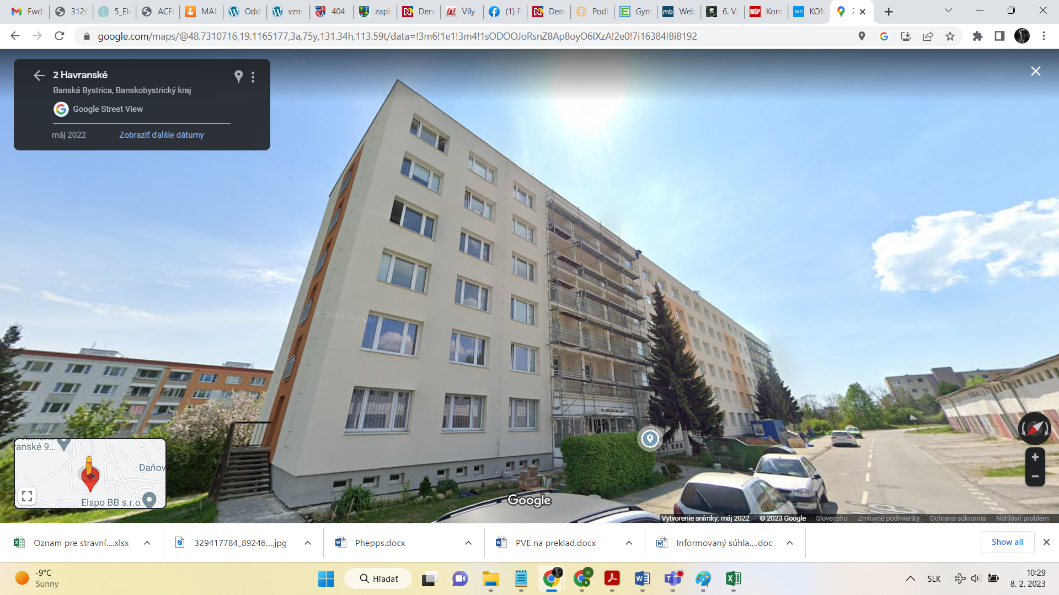 Žiaci ale majú viacero možností ubytovania sa na stredoškolských internátoch. Pre bližšie informácie kontaktujte:Školský internátInternátna ul. č. 4
974 04 Banská BystricaTel.: 048 4132692sibbystrica@gmail.com